KRÉTA – MINOJSKÁ CIVILIZACEnejstarší starověká evropská civilizace vznikla _______________________________na ostrově _______________název minojská dostala podle bájného krále _____________________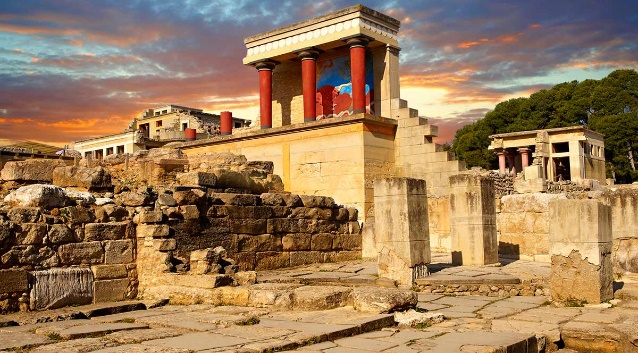 V této době se stavěly královské paláce, největší z nich se nacházel ve městě________________________.Protože měl spoustu místností a chodeb, připomínal __________________.Po zániku minojské civilizace ovládli Krétu v 15.století př. n.l. __________________.Na Krétě se psalo obrázkovým písmem (nerozluštěno), později se z něj vyvinulo jednodušší lineární písmo (rovněž nerozluštěno)STAROVĚKÉ ŘECKO (řecky Hellas)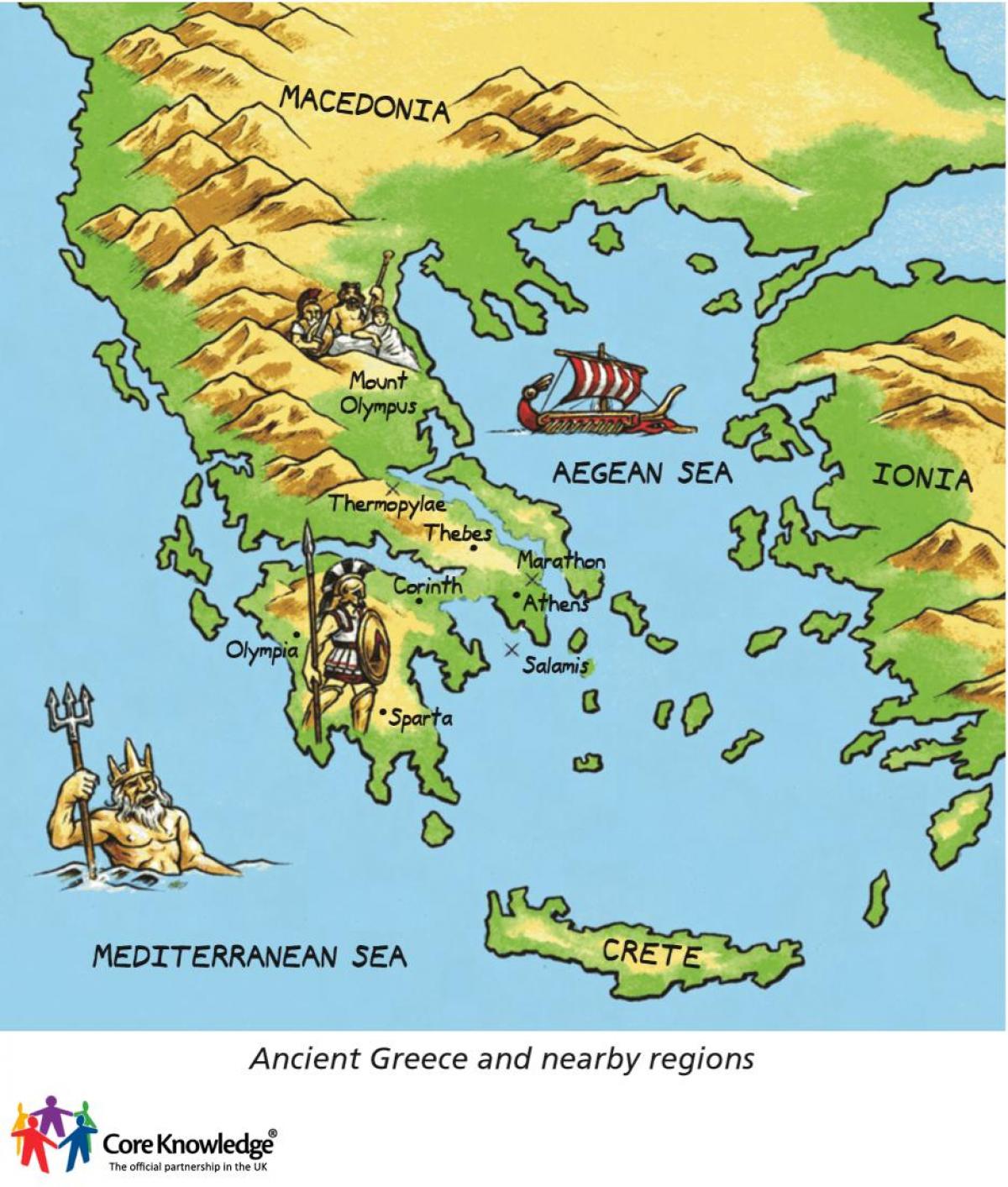 poloha stejná jako u současného Řeckanacházelo se na _____________________________________________________________________________________________________________________________________________________hornatá země, má _________________________menší řeky nezpůsobují záplavymnohem více _____________________________Zemědělstvívětšina lidí se živila ________________________pěstovali ________________________________úroda obilí nestačila, částečně je ________________________ Řekové prosluli jako ______________________________________________Dějiny starověkého Řecka – přehled (přepiš si přehled z učebnice na str. 62)PŘÍCHOD KMENE ACHÁJŮnejstarší epocha je doba ___________________________________vytvořily ji _____________________ - usadily se na území Řecka po roce 2000 př.n.l.     (doba bronzová)v hrobech vládců se nalezly posmrtné zlaté masky, nejznámější je _________________asi od roku 1400 př.n.l. byla budována _______________________________________z paláce každého města vládl _____________ i okolním vesnicím, tak se vytvořily ____________________________                                MĚSTO MYKÉNY - největší opevněné město na Peloponéském poloostrově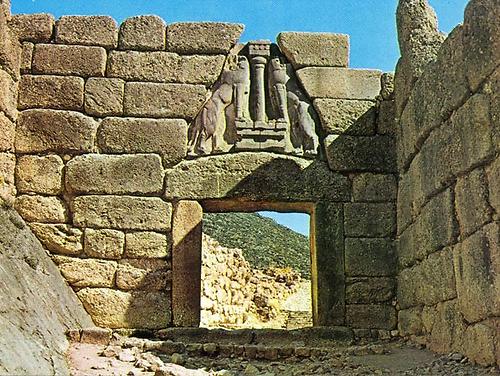 podle něj se civilizace nazývá ________________Achájové převzali od Minojců lineární písmo (to       bylo ve 20.st. rozluštěno), celkově krétská      civilizace mykénskou civilizaci hodně ovlivnilacentra mykénských měst byla obehnána mohutnými hradbami – takové zdivo se nazývá podle bájných jednookých obrů ______________________mykénská civilizace zanikla pod nájezdem tzv. ___________________________ a později ____________________________.Úkoly pro zájemce o dějepis:na YouTube si můžete pustit Eduard Petiška – Staré řecké báje a pověsti 25 (Ariadnina nit) – báje se vztahuje k paláci v Knóssu a bájnému MinotauroviŘecko 1/5 Minojská Kréta a antické Řecko – je to namluvený výklad tohoto učiva s obrazovým doprovodem